Greetings, The Little Rock Alumnae Chapter of Delta Sigma Theta Sorority, Inc. is excited to begin our annual recruitment process for our youth initiatives. The programs are designed to meet the personal, social, and educational needs of the youth in our community.  Each program aims to develop leadership skills, nurture students as they explore career options and provide college prep support with assistance in applying to college and securing college scholarships. Please help us spread the word, to middle school and high school students, about these programs. Dr. Betty Shabazz Delta Academy - offers opportunities to young girls (ages 11-14) of great promise who might otherwise be excluded because they lack support, resources, and encouragement.  Dr. Jeanne L. Noble Delta Growing and Empowering Myself Successfully (G.E.M.S.) Program - for teenage girls (ages of 14-18 and/or grades 9-12), who have potential, but need guidance, support, and skills to achieve success.  Empowering Males to Build Opportunities for Developing Independence (EMBODI) – works with 9th grade boys building on careers, leadership, education, and personal development. Traditionally our programs are held in-person, but this year as a precautionary measure all programs will be hosted online on the first Saturday of each month beginning in October. To register for any of the programs, visit www.lralumnaedst.org/educational-development.  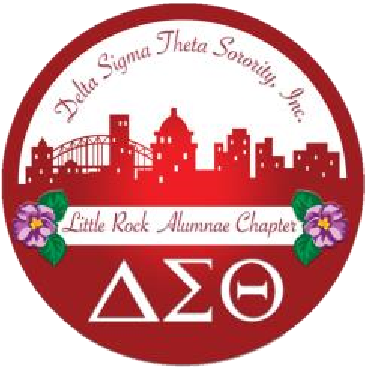 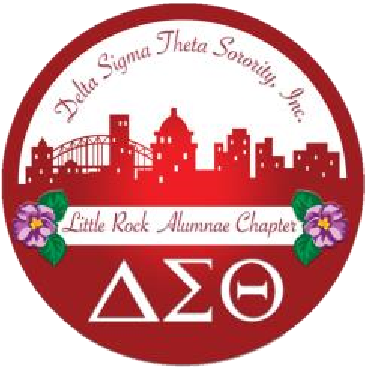 If you have any questions, please contact our Educational Development Chair, Karen Buchanan at lraceddevelopment@gmail.com.  Thank you in advance for your assistance with our efforts. Sincerely, 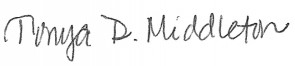 Tonya Middleton, President Little Rock Alumnae Chapter of Delta Sigma Theta Sorority, Inc. Tonya Middleton 	Pamela Lewis 	Lasandra Rogers 	Ruby Dean 	Sheila Wright 	Cynthia Booker 	Krishna Ellington President 	1st Vice President 	2nd Vice President 	Treasurer 	Financial Secretary Recording Secretary Corresponding Secretary 